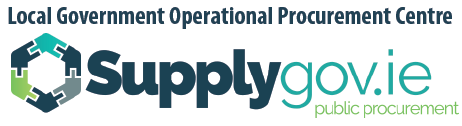 DYNAMIC PURCHASING SYSTEM FOR MANAGEMENT AND CONTROL OF INVASIVE PLANT SPECIESThe Local Government Operational Procurement Centre (LGOPC) has published a Dynamic Purchasing System for Public Service Bodies to procure Service Providers/Contractors (Economic Operators) for the Management and Control of Invasive Plant Species.When established, Public Service Bodies (including local authorities) will run competitions with the Economic Operators admitted to the Dynamic Purchasing System in their area.To access the Dynamic Purchasing System documentation, please ensure you register on the Office of Government Procurement website www.etenders.gov.ie. All Applications must be completed electronically on www.etenders.gov.ie. Should you wish to learn more about this Dynamic Purchasing System, please contact the LGOPC Helpdesk at 076 106 4020 or by email at eproc@kerrycoco.ie.Competition NamePublishingDateInitial Application ClosingTime & DateDPS Established & DPS Reopening for ApplicationsPublishing WebsiteDynamic Purchasing System for Management and Control of Invasive Plant Species1st March 202115:00 Hrs6th April 2021Q2, 2021www.etenders.gov.ieSystem ID 185410